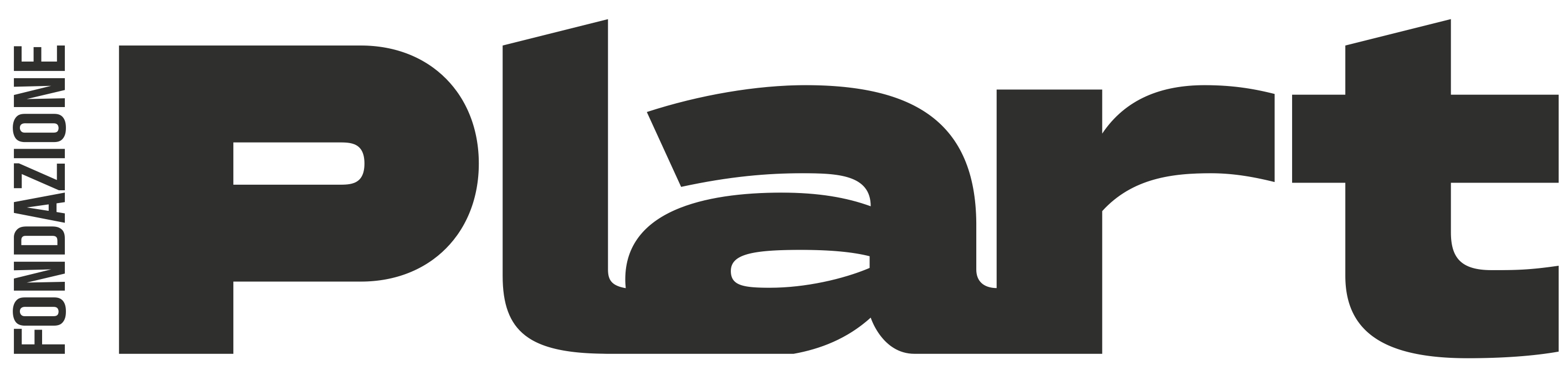 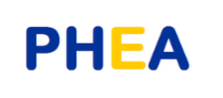 Title: ARIAL 11 BOLDAuthor(s), Co-Authors (if applicable): Arial 11 ItalicKeywords (3 to 5):Abstract: Arial 11Text of the proposal (Max 3000 words): Arial 11References: - Smith, Z. (2017) Swing time. London: Penguin.- Thagard, P. (1990) ‘Philosophy and machine learning’, Canadian Journal of Philosophy, 20(2), pp. 261-276.- Google (2019) Google terms of service. Available at: https://policies.google.com/terms?hl=en-US (Accessed: 27 January 2020).Short biographical statement of the author(s) (max 60 words): Arial 11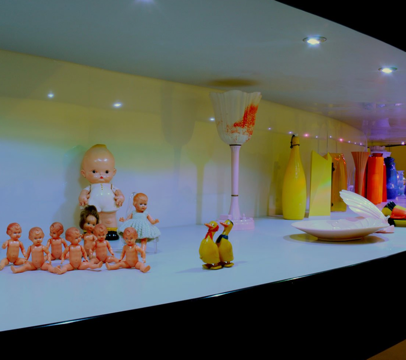 Figure 1. The permanent exhibition © Fondazione Plart (photo: Fabio Donato).